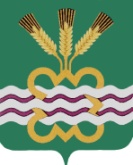 ГЛАВА МУНИЦИПАЛЬНОГО ОБРАЗОВАНИЯ«КАМЕНСКИЙ ГОРОДСКОЙ ОКРУГ»ПОСТАНОВЛЕНИЕ12.05.2020	          			                                                                            № 616п. МартюшО внесении изменений в постановление Главы Каменского городского округа от 19.03.2020 № 390 «О введении на территории Каменского городского округа режима повышенной готовности и принятии дополнительных мер по защите населения от новой коронавирусной инфекции (2019-nCoV)» (в редакции от 30.03.2020 № 447, от 06.04.2020 № 503, от 20.04.2020 № 578, от 29.04.2020 № 609)В целях реализации Указа Президента Российской Федерации от 02.04.2020 № 239 «О мерах по обеспечению санитарно-эпидемиологического благополучия населения на территории Российской Федерации в связи с распространением новой коронавирусной инфекции (COVID-19)», в соответствии с Указом Губернатора Свердловской области от 18.03.2020 № 100-УГ «О введении на территории Свердловской области режима повышенной готовности и принятии дополнительных мер по защите населения от новой коронавирусной инфекции  (2019-nCoV)» с изменениями, внесенными Указами Губернатора Свердловской области от 25.03.2020 № 141-УГ, от 26.03.2020 № 143-УГ, от 27.03.2020 № 145-УГ, от 30.03.2020 № 151-УГ, от 02.04.2020 № 156-УГ, от 03.04.2020 № 158-УГ, от 05.04.2020 № 159-УГ, от 07.04.2020 № 163-УГ, от 10.04.2020 № 175-УГ, от 12.04.2020 № 176-УГ, от 16.04.2020 № 181-УГ, от 17.04.2020 № 189-УГ, от 20.04.2020 № 190-УГ, от 21.04.2020 № 195-УГ, от 29.04.2020 № 219-УГ, от 30.04.2020 № 222-УГ и от 06.05.2020 № 227-УГ (далее - Указ Губернатора Свердловской области от 18.03.2020 № 100-РГ), руководствуясь  Уставом МО «Каменский городской округ»ПОСТАНОВЛЯЮ:	1. Внести в постановление Главы Каменского городского округа от 19.03.2020 № 390 «О введении на территории Каменского городского округа режима повышенной готовности и принятии дополнительных мер по защите населения от новой  коронавирусной инфекции (2019-nCoV)» (в редакции от 30.03.2020 № 447, от 06.04.2020 № 503, от 20.04.2020 № 578, от 29.04.2020 № 609), следующие изменения:1.1. пункт 5 дополнить подпунктом 5-3 следующего содержания:«5-3. Обязать жителей МО «Каменский городской округ», у которых подтверждено наличие новой коронавирусной инфекции (2019-nCoV) и в отношении которых приняты постановления санитарных врачей о нахождении в режиме изоляции и медицинского наблюдения в домашних условиях, использовать технические устройства (программное обеспечение) электронного мониторинга местоположения гражданина в определенной геолокации.».1.2. в пункте 2, в пункте 5-1, в пункте 5-2, в подпункте 5 пункта 6, в пункте 8 слова «по 11 мая» заменить словами «по 18 мая».2. Настоящее постановление вступает в силу с даты его подписания.		3. Опубликовать настоящее постановление в газете «Пламя» и разместить на официальном сайте муниципального образования «Каменский городской округ».4. Контроль за исполнением настоящего постановления оставляю за собой. Глава городского округа		          		                                 С.А.Белоусов